ShilpaShilpa.329198@2freemail.com An accomplished & knowledgeable professional aiming for assignments in Financial Operations/ Accounts Operations with an organization of high repute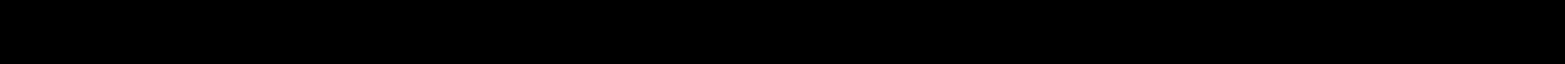 Managing end to end finance functions involving determining financial objectives and designing & implementing policies & procedures to facilitate internal financial & process controls and effective decision-makingInvestigating and solving client problems, which may be complex or long-standing problemsMonitoring progress as per scheduled deadlines for various tasks and taking necessary steps to ensure completion within time, cost and effort parametersMaintaining accounting controls by preparing and recommending policies & proceduresExcellence in managing cash flows and ensuring that funds are arranged in the most cost effective manner ensuring no shortage of cash in handPreparing, examining & analyzing accounting and financial records, financial statements & other financial reports to assess accuracy, completeness and conformance to reporting & procedural standardsInvestigating complex financial transactions and preparing reports summarizing findingsManaging finance functions involving determining financial objectives and designing & implementing policies & procedures to facilitate internal financial & process controls and effective decision-makingUndertaking audits, involving examination of the organization’s accounts, inspecting organization’s current practices, investigating any financial irregularities and recommending improvementsProven track record of developing and implementing a more integrated reporting process to improve financial performance, controls and ensure the delivery of financial requirementsAnalyzing business operations, trends, costs, revenues, financial commitments & obligations to project future revenues and expenses or to provide adviceReconciling financial discrepancies by collecting and analyzing account informationPreparing, examining & analyzing accounting records, financial statements & other financial reports to assess accuracy, completeness and conformance to reporting & procedural standardsEvaluating company processes / procedures and recommending & deploying strategies designed to solve the issueEnsuring that the team members have the necessary education and training to effectively participate on the teamManaging implementation of business guidelines and strategies; working with other department heads to ensure that everything runs smoothly and in accordance with set guidelinesWORK EXPERIENCENov'2010 –Nov'2016: Amzone International Ltd., SharjahRole: Finance ExecutiveKey Responsibilities:Accurate booking of all accounting/finance [Bank & Trade Facilities-LC/TR/BP/FACTORING Account] related transactionsKey role in bank transactions like account opening, cheque deposits, cash withdrawals, document submission, internet banking etc.Processing LC/TT/TR/Invoice Discounting requestsVerification of Supplier invoices on due dates, preparing supplier payments for monthly payment run.Ensured perfect maintenance of books of accounts on daily basis related to BANK & TRADEManaging trading cash and petty cash and replenishing petty cash once all reimbursements receipt has been verifiedDealing with financial paper work and filingReconciliation of Financial discrepancies by collecting and analyzing account information and Suppliers AccountsProvide administrative support to management as requested and secure financial information by completing data base backupsEnsuring effective banking relationships through responding to general queries raised by Bank RM / ARMMaintain files related to bank facilities and data related to all Banks Facilities and Suppliers (Expenses)Ensured efficient New Banking relationships through managing document requested by respective Banks for New Bank FacilityResponding to respective emails after discussing with GMEnsured strong Intra-Departments CommunicationsPlayed a key role in Financial Audit Preparation for the year by assisting GM to in yearly Audit and maintaining audit records by preparing following statements as requested by Auditorso   Fixed Assets And Depreciationo   Fixed Deposits /Investments With Banko   Prepaid Rent , Prepaid Insurance, Prepaid bank interesto   Acknowledgement Of Loans & Advances [Inter Company, Employees]o Acknowledgement Of Outstanding Payable [Expenses] and Outstanding Bills Payable o Goods In Transito Current Asset Statement& Current Liability Statement o Debtors Ageingo   Security Depositso   Outstanding Trust Receipts/Bills Payable/Invoice Discounting/Term LoanEnsured Monthly/Weekly/Daily Management Reporting [as per business requirement] :o	Term Loano	Fixed Depositso	Daily Bank Updateso	Trade Utilization [With Current O/S Of Whole Liability]o	Bank Commitments [Only Actuals -BP/TR/ID/PDC/VEH Loan/Term Loan/OD]o	Bank Commitments [Actual + Anticipated Purchases ]o	Bank Wise/ Facility Wise Finance CostVehicle LoanAssisting GM in MIS Reports like Monthly Income Statement, Operating Expenses, Cash Flow and Business IndebtednessPREVIOUS EXPERIENCEJan'2010 - Aug'2010: JAJ Consultants –SharjahRole: Accounts ExecutiveSep'2007 - Aug'2008: National Stock Exchange-IT Division-MumbaiRole: Accounts OfficerJun'2003 - Aug'2007: Sundowner Offshore [India Agent-Askara Enterprises]Role: Sr. AccountantJul'1999 - Jan'2002: Waree Instruments Ltd.Role: Accounts AssistantJul'1997 - Jun'1999: K. Mahendra Kumar & CoRole: Accounts Assistant1996 (6 months): Dombivli Nagri Sahakari Bank Role: Junior ClerkEDUCATIONB.Com. from Mumbai University in 1996IT SKILLSMS OfficeInternet ApplicationsSKILLS SETPROFILE SUMMARYSKILLS SETPROFILE SUMMARYFinancial OperationsA competent  professional  with  over  15  years  of  experience in  Account  Operations,A competent  professional  with  over  15  years  of  experience in  Account  Operations,Financial   Operations,   Team   Management,   Compliance   &   Reporting,   BusinessFinancial   Operations,   Team   Management,   Compliance   &   Reporting,   BusinessMISTransformation and reconciliationTransformation and reconciliationMISDemonstrated abilities in completing financial assignments within budget & calendarDemonstrated abilities in completing financial assignments within budget & calendarDemonstrated abilities in completing financial assignments within budget & calendarDemonstrated abilities in completing financial assignments within budget & calendarReport ManagementschedulesschedulesReport ManagementProficient  in  supervising  all  business  activities  including  providing  technical  inputs  forProficient  in  supervising  all  business  activities  including  providing  technical  inputs  forProficient  in  supervising  all  business  activities  including  providing  technical  inputs  forProficient  in  supervising  all  business  activities  including  providing  technical  inputs  forProcurementpracticing better business practicespracticing better business practicesProcurementSkilled in handling and maintaining highly confidential and sensitive informationSkilled in handling and maintaining highly confidential and sensitive information  Developing and implementing strategic plans to increase efficiency and effectiveness  Developing and implementing strategic plans to increase efficiency and effectiveness  Developing and implementing strategic plans to increase efficiency and effectivenessCash Flow Managementwithin a business, organization, or institutionwithin a business, organization, or institution  Expertise in maintaining end to end Trade Finance Activities like Letter of Credit/Trust  Expertise in maintaining end to end Trade Finance Activities like Letter of Credit/Trust  Expertise in maintaining end to end Trade Finance Activities like Letter of Credit/TrustReceipts/Bills payable/Factoring, Invoice DiscountingReceipts/Bills payable/Factoring, Invoice DiscountingAccount PayableReceipts/Bills payable/Factoring, Invoice DiscountingReceipts/Bills payable/Factoring, Invoice DiscountingAccount PayableProficient in maintaining banking relationships like routine correspondence, responding toProficient in maintaining banking relationships like routine correspondence, responding toProficient in maintaining banking relationships like routine correspondence, responding toProficient in maintaining banking relationships like routine correspondence, responding toLiaison & Coordinationclient queries and renewal of facilities to ensure organizational growthclient queries and renewal of facilities to ensure organizational growthLiaison & CoordinationAnalyzing  business  operations,  trends,  costs,  revenues,  financial  commitments  &Analyzing  business  operations,  trends,  costs,  revenues,  financial  commitments  &obligations to project future revenues and expenses or to provide adviceobligations to project future revenues and expenses or to provide adviceInternal ControlGoal Driven Manager with proven track record of establishing strategic plans, priorities,Goal Driven Manager with proven track record of establishing strategic plans, priorities,work assignments & solutions within allotted time & resourceswork assignments & solutions within allotted time & resourcesReconciliation  Reviewing, implementing and adapting new & existing financial systems and controls  Reviewing, implementing and adapting new & existing financial systems and controls  Reviewing, implementing and adapting new & existing financial systems and controlsReconciliationDeveloping strategy and ensuring that the team members have the necessary educationDeveloping strategy and ensuring that the team members have the necessary educationDeveloping strategy and ensuring that the team members have the necessary educationDeveloping strategy and ensuring that the team members have the necessary educationClient Relationshipand training to accomplish exceptional performanceand training to accomplish exceptional performanceClient RelationshipCreating and sustaining a dynamic environment that fosters development opportunitiesCreating and sustaining a dynamic environment that fosters development opportunitiesCreating and sustaining a dynamic environment that fosters development opportunitiesCreating and sustaining a dynamic environment that fosters development opportunitiesand motivates high performance amongst team membersand motivates high performance amongst team membersTeam ManagementAn effective communicator with good analytical, leadership, interpersonal, planning andAn effective communicator with good analytical, leadership, interpersonal, planning andproblem solving skillsproblem solving skillsCORE COMPETENCIESCORE COMPETENCIESPERSONAL DETAILSDate of Birth:14 August1976Language Known:English, Hindi, Marathi